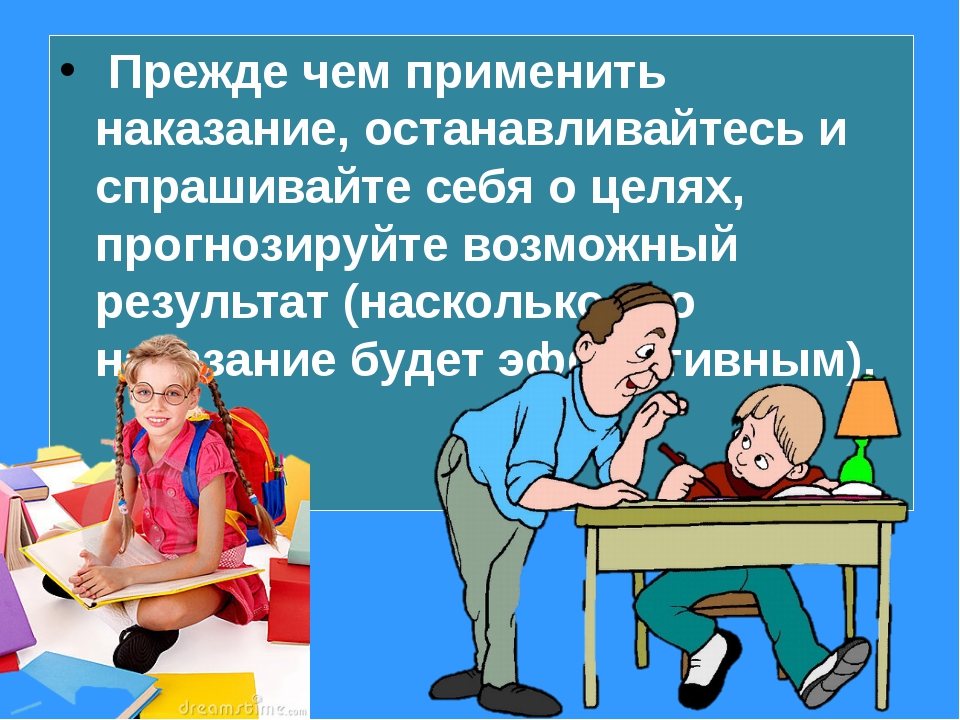 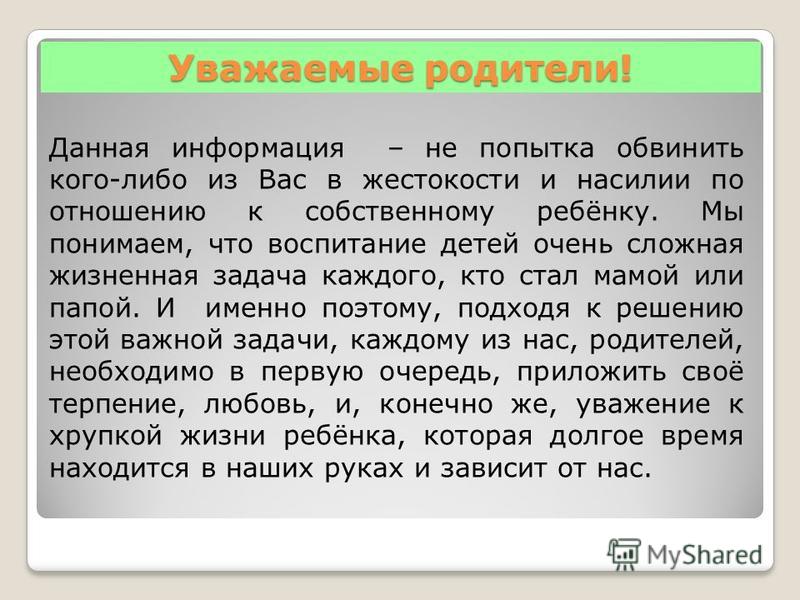 ГОУ  ТО  «Новомосковский центр»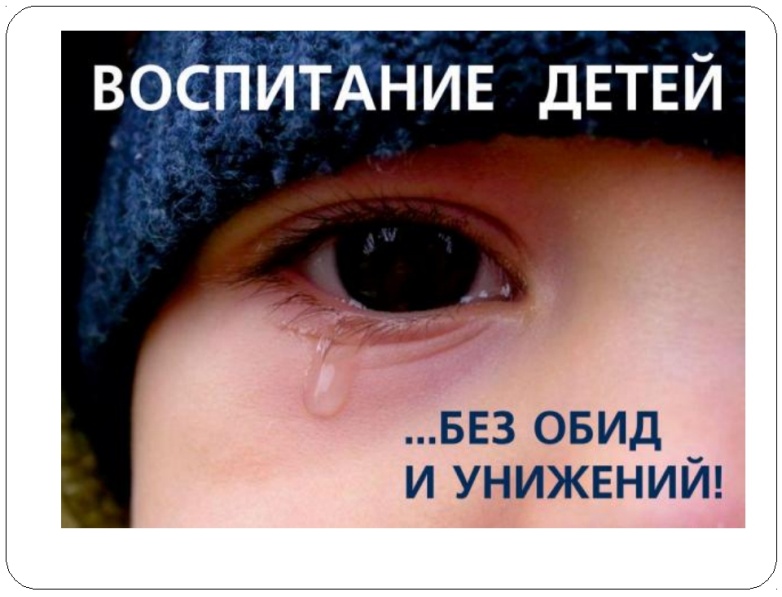 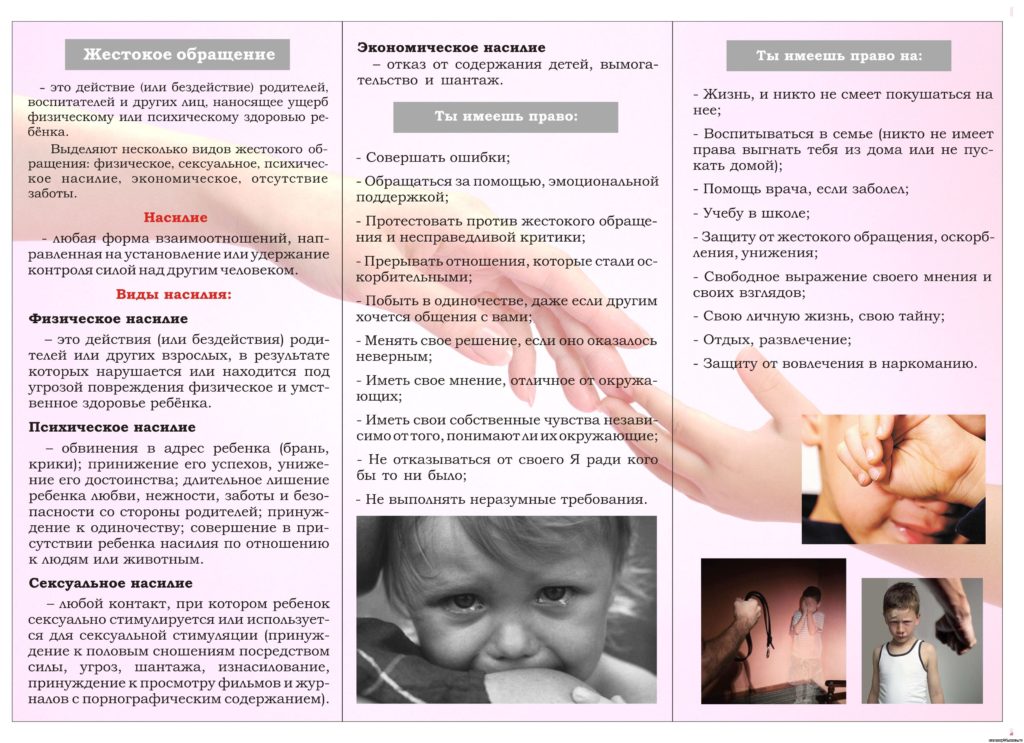          1.ПОДАВАЙТЕ ХОРОШИЙ ПРИМЕР. Угрозы, а также битье, психическое давление,  оскорбления и т.п. редко улучшают ситуацию. Ваш ребенок берет за образец Ваше  поведение.
  2. СТАНЬТЕ ЧАСТЫМ ПОСЕТИТЕЛЕМ ШКОЛЫ. Если у Вашего ребенка возникли проблемы,  вызывающие у него депрессию и приводящие к возникновению низкой самооценки,  идите в школу. 
  3.  НЕЛЬЗЯ НЕДООЦЕНИВАТЬ ВАЖНОСТЬ СЛОВ "Я ТЕБЯ ЛЮБЛЮ". Дети любого  возраста нуждаются в одобрении, поцелуях, объятиях, дружеских похлопываниях по  плечу. Они хотят слышать " Я горжусь тобой!"
                                               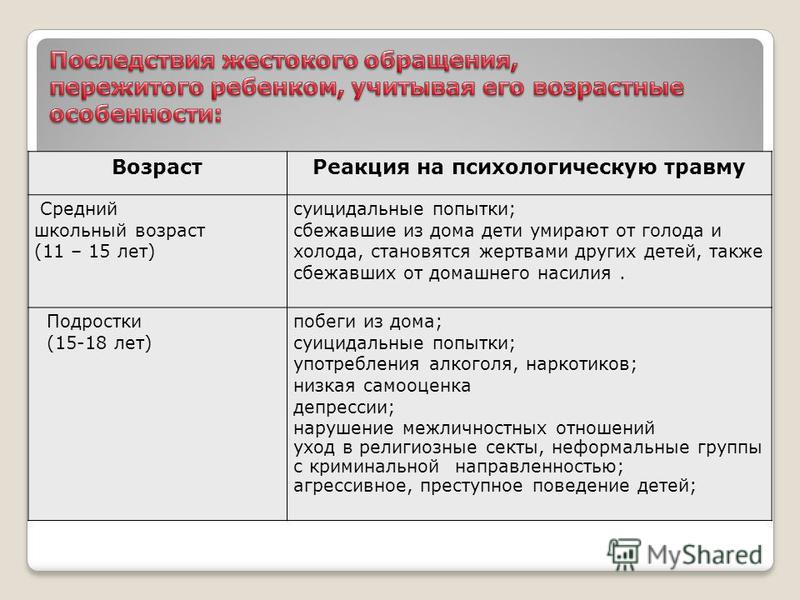 